РЕСПУБЛИКА ДАГЕСТАНАДМИНИСТРАЦИЯ МУНИЦИПАЛЬНОГО РАЙОНА «ДЕРБЕНТСКИЙ РАЙОН» 368600 г. Дербент, ул. Гагарина, 23,                            тел., факс: (87240) 4-31-75, e-maiI: derbentrayon@e-dag.ru                                                     РЕШЕНИЕ«10»сентября 2020г.                                                                             № 33/7  «Об утверждении структуры администрации Дербентского района в новой редакции»      В соответствии с частью 8 статьи 37 Федерального закона от 06.10.2003 №131-ФЗ «Об общих принципах организации местного самоуправления в Российской Федераций», части 1 статьи 34 Устава муниципального района, в целях совершенствования структуры администрации муниципального района «Дербентский район», повышения эффективного управления деятельностью администрации, Собрание депутатов муниципального районаРЕШИЛО:1. Утвердить предложенную врио главы муниципального района «Дербентский район» структуру администрации Дербентского района в новой редакции – прилагается.2. Решение Собрания депутатов муниципального района «Дербентский район» от 26 декабря 2019 года N 29/5 считать утратившим силу. 3. Настоящее решение опубликовать в районной газете «Дербентские известия» и разместить на официальном сайте администрации муниципального района. 4. Данное решение вступает в силу со дня его опубликования. Врио главы муниципального района «Дербентский район»                                                                           Алиев Н.Г.Председатель Собраниядепутатов муниципального района«Дербентский район»                                                                           Семедов М.А.      Приложение № 1                                                                                              к решению Собрания  депутатов муниципального района  «Дербентский район»                                                                     №33/7 от 10 сентября 2020 г.Структура администрации Дербентского районаВрио главы муниципального района «Дербентский район»                                                                      Алиев Н.Г.Глава муниципального района «Дербентский район» Глава администрации11Заместители главы администрации33Заместитель главы администрации по общественной безопасности11Советник главы администрации11Помощник главы администрации11Пресс-секретарь главы администрации11Главный специалист по секретному делу и мобилизационной работе11Итого99Управление деламиУправление деламиУправление деламиУправляющий делами (руководитель аппарата)11Заместитель Управляющего делами11Начальник отдела по организационной работе и обращений граждан11Главный специалист по работе с  поселениями11Ведущий специалист11Начальник отдела по кадровой работе11Ведущий специалист по кадрам11Ведущий специалист11Начальник архивного отдела11Главный специалист архивного отдела11Итого1010Юридический отделНачальник  отдела11Заместитель начальника отдела11Главный специалист  11Ведущий специалист  22Итого55Управление по организационно-проектному развитию, экономике, развитию малого предпринимательства и инвестициямУправление по организационно-проектному развитию, экономике, развитию малого предпринимательства и инвестициямУправление по организационно-проектному развитию, экономике, развитию малого предпринимательства и инвестициямНачальник управления11Заместитель начальника управления11Начальник организационно-проектного отдела11Начальник отдела налогового планирования, инвестиций, развития транспорта и промышленности11Начальник отдела программного обеспечения11Ведущий специалист66Итого1111Управление  культуры, молодежи, спорта  и туризмаУправление  культуры, молодежи, спорта  и туризмаУправление  культуры, молодежи, спорта  и туризмаНачальник управления11Начальник отдела культуры, национальной политике и религии11Главный специалист11Ведущий специалист11Начальник отдела молодежи и туризма11Главный специалист11Специалист 1 категории11Начальник отдела спорта11Главный специалист11Специалист 1 категории11ИтогоИтого10Отдел по делам ГО и ЧС Отдел по делам ГО и ЧС Отдел по делам ГО и ЧС Начальник отдела11Ведущий специалист11Специалист 1 категории	11Итого33Отдел по антитеррористической работеОтдел по антитеррористической работеОтдел по антитеррористической работеНачальник отдела11Ведущий специалист22Итого33Работники, замещающие должности, не являющиеся должностями муниципальной службы Работники, замещающие должности, не являющиеся должностями муниципальной службы Работники, замещающие должности, не являющиеся должностями муниципальной службы Заведующая машинописным бюро 11Старший инспектор – делопроизводитель11Итого22Отдел архитектуры и градостроительстваНачальник отдела11Главный специалист22Специалист 1 категории11Главный специалист по охране окружающей среды11Итого55Управление земельных и имущественных отношенийНачальник управления11Заместитель начальника управления11Главный специалист33Ведущий специалист33Итого88Управление финансовНачальник управления 11Заместитель начальника управления 11Начальник бюджетного отдела11Главный специалист 11Ведущий специалист11Начальник отдела бухгалтерского учета и отчетности 11Главный специалист11Ведущий специалист11Начальник контрольно-ревизионного отдела11Главный специалист11Ведущий специалист11Итого1111Всего по аппарату администрации Дербентского района7777Переданы полномочияОтдел опеки и попечительстваНачальник отдела11Ведущий специалист 33Итого44Административная комиссияЗаместитель председателя административной комиссии 11Секретарь административной комиссии11Итого22Комиссия по делам несовершеннолетнихГлавный специалист – секретарь комиссии по делам несовершеннолетних 11Итого11Всего по переданным полномочиям77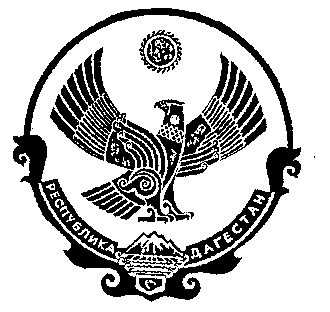 